MODELE/MACHETE DE PLANIFICARE CALENDARISTICĂ ANUALĂ PENTRU ANUL ȘCOLAR 2022 - 2023, LA DISCIPLINA GEOGRAFIE  ÎNVĂȚĂMÂNT LICEAL, FILIERA TEHNOLOGICĂÎn baza prevederilor OME nr. 3505/31.03.2022 privind structura anului școlar 2022 - 2023 și ale OME nr. 3610/20.04.2022 privind măsuri de aplicare şi corelare a planurilor de învăţământ pentru învăţământul profesional, liceal - filiera tehnologică şi postliceal cu structura anului şcolar 2022 - 2023, în organizarea procesului de învățământ se vor avea în vedere următoarele reglementări:• Pentru clasele a IX-a – a XI-a zi și a IX-a – a XII-a seral din învățământul liceal și profesional, filiera tehnologică, anul școlar are o durată de 37 de săptămâni de cursuri și se încheie la data de 23 iunie 2023.• Pentru clasele a XII-a zi și a XIII-a seral din învățământul liceal și profesional, filiera tehnologică, anul școlar are o durată de 34 de săptămâni de cursuri și se încheie la data de 2 iunie 2023. • Pentru clasele din învățământul liceal și profesional, filiera tehnologică, ale căror planuri-cadru de învățământ în vigoare prevăd un număr mai mare de 37 de săptămâni, în organizarea procesului de învățământ se va avea în vedere menținerea structurii, a numărului total de ore/săptămână și a numărului de săptămâni alocate stagiilor de pregătire practică prevăzute în planurile-cadru de învățământ în vigoare, dar cu reducerea numărului de săptămâni de cursuri pentru disciplinele și modulele din ariile curriculare, astfel:1. Învățământ de zi: Pentru clasa a IX-a liceu: 34 de săptămâni de pregătire teoretică și pregătire practică; 3 săptămâni de stagii de pregătire practică;  Pentru clasa a IX-a învățământ profesional: 32 de săptămâni de pregătire teoretică și pregătire practică săptămânală; 5 săptămâni de stagii de pregătire practică; Pentru clasa a X-a liceu: 34 de săptămâni de pregătire teoretică și pregătire practică; 3 săptămâni de stagii de pregătire practică;  Pentru clasa a XI-a liceu, profil Tehnic și Resurse naturale și protecția mediului: 32 de săptămâni de pregătire teoretică și pregătire practică; 5 săptămâni de stagii de pregătire practică;  Pentru clasa a XI-a liceu, profil Servicii: 33 de săptămâni de pregătire teoretică și pregătire practică;4 săptămâni de stagii de pregătire practică;  Pentru clasa a XII-a liceu: 29 de săptămâni de pregătire teoretică și pregătire practică; 5 săptămâni de stagii de pregătire practică. 2. Învățământ seral: Pentru clasele din învățământul liceal, cu excepția claselor a XIII-a, se respectă numărul de săptămâni de cursuri stabilit prin planurile-cadru de învățământ în vigoare. Pentru clasa a XIII-a învățământ seral: 29 de săptămâni de pregătire teoretică și pregătire practică; 5 săptămâni de stagii de pregătire practică.CLASA A IX-A(pentru toate profilurile și specializările)• Număr de ore alocate: - 1 oră pe săptămână (TC), respectiv 34 de ore pe an • Structura avută în vedere la realizarea planificării calendaristice:Modul 1: 5.09.2022 - 21.10.2022Modul 2: 31.10.2022 - 22.12.2022Modul 3: 9.01.2023 - 17.02.2023*Modul 4: 27.02.2023 - 6.04.2023*  – cu o săptămână de instruire practică** Modul 5: 19.04.2023 - 23.06.2023 – cu două săptămâni de instruire practică**  *  Se va modifica în funcție de decizia ISJ/ISMB**  Se va modifica/ajusta în funcție de intervalele (săptămânile) de desfășurare a stagiilor de instruire practică stabilite la nivelul fiecărei unități de învățământ.PLANIFICARE CALENDARISTICĂ ANUALĂ GEOGRAFIE FIZICĂ (,,PĂMÂNTUL PLANETA OAMENILOR”)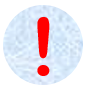  Planificarea calendaristică este întocmită în conformitate cu programa școlară pentru disciplina Geografie, clasa a IX-a, aprobată prin OMECT nr. 3458/09.03.2004, structura anului școlar 2022-2023 aprobată prin OME nr. 3505/31.03.2022, măsurile de aplicare și corelare a planurilor de învățământ pentru învățământul profesional, liceal - filiera tehnologică și postliceal cu structura anului școlar 2022-2023 aprobate prin OME nr. 3610/20.04.2022 şi metodologia de proiectare şi de organizare a instruirii promovată de ghidurile metodologice de curriculum şi didactică. Numărul de ore din prezenta planificare are o valoare orientativă și, de asemenea, intervalul de săptămâni din structura anului școlar.  La Art. 4 alin. (2) din OME nr. 3505/31.03.2022 privind structura anului şcolar 2022-2023 se precizează că, pentru clasele din învățământul liceal - filiera tehnologică, în perioadele dedicate programelor „Școala altfel” și „Săptămâna verde” (din intervalul 27 februarie – 16 iunie 2023) se organizează activități de instruire practică.  Planificarea calendaristică se va modifica/ajusta în funcție de intervalele de desfășurare a celor trei săptămâni de stagii de pregătire practică, stabilite la nivelul fiecărei unități de învățământ. Conținuturile evidențiate printr-un asterisc (*) și prin caractere italice reflectă realitatea/ problematica lumii contemporane asumate prin studiul Geografiei și nu sunt obligatorii. Cadrele didactice pot opta sau nu pentru realizarea acestor conținuturi, în funcţie de resursele de timp şi de particularităţile colectivelor de elevi.CLASA A X-A(pentru toate profilurile și specializările)• Număr de ore alocate: 1 oră pe săptămână (TC), respectiv 34 de ore pe an• Structura avută în vedere la realizarea planificării calendaristice:Modul 1: 5.09.2022 - 21.10.2022Modul 2: 31.10.2022 - 22.12.2022Modul 3: 9.01.2023 - 17.02.2023*Modul 4: 27.02.2023 - 6.04.2023* – cu o săptămână de instruire practică** Modul 5: 19.04.2023 - 23.06.2023 – cu două săptămâni de instruire practică** *  Se va modifica în funcție de decizia ISJ/ISMB     **  Se va modifica/ajusta în funcție de intervalele (săptămânile) de desfășurare a stagiilor de instruire practică stabilite la nivelul fiecărei unități de învățământ.PLANIFICARE  CALENDARISTICĂ ANUALĂ GEOGRAFIE UMANĂ Planificarea calendaristică este întocmită în conformitate cu programa școlară pentru disciplina Geografie, clasa a X-a, aprobată prin OMECT nr. 4598/31.08.2004, structura anului școlar 2022-2023 aprobată prin OME nr. 3505/31.03.2022, măsurile de aplicare și corelare a planurilor de învățământ pentru învățământul profesional, liceal - filiera tehnologică și postliceal cu structura anului școlar 2022-2023 aprobate prin OME nr. 3610/20.04.2022 şi metodologia de proiectare şi de organizare a instruirii promovată de ghidurile metodologice de curriculum şi didactică. Numărul de ore din prezenta planificare are o valoare orientativă și, de asemenea, intervalul de săptămâni din structura anului școlar.  La Art. 4 alin. (2) din OME nr. 3505/31.03.2022 privind structura anului şcolar 2022-2023 se precizează că, pentru clasele din învățământul liceal - filiera tehnologică, în perioadele dedicate programelor „Școala altfel” și „Săptămâna verde” (din intervalul 27 februarie – 16 iunie 2023) se organizează activități de instruire practică.  Planificarea calendaristică se va modifica/ajusta în funcție de intervalele de desfășurare a celor trei săptămâni de stagii de pregătire practică, stabilite la nivelul fiecărei unități de învățământ.CLASA A XI-A(profil Tehnic și Resurse naturale și protecția mediului)• Număr de ore alocate: - 1 oră pe săptămână (TC), respectiv 32 de ore pe an• Structura avută în vedere la realizarea planificării calendaristice:Modul 1: 5.09.2022 - 21.10.2022Modul 2: 31.10.2022 - 22.12.2022 – cu o săptămână de instruire practică**Modul 3: 9.01.2023 - 17.02.2023*Modul 4: 27.02.2023 - 6.04.2023* – cu o săptămână de instruire practică** Modul 5: 19.04.2023 - 23.06.2023 – cu trei săptămâni de instruire practică** *  Se va modifica în funcție de decizia ISJ/ISMB     **  Se va modifica/ajusta în funcție de intervalele (săptămânile) de desfășurare a stagiilor de instruire practică stabilite la nivelul fiecărei unități de învățământ.PLANIFICARE CALENDARISTICĂ ANUALĂ PROBLEME FUNDAMENTALE ALE LUMII CONTEMPORANE Planificarea calendaristică este întocmită în conformitate cu programa școlară pentru disciplina Geografie, clasa a XI-a, aprobată prin OMEC nr. 3252/13.02.2006, structura anului școlar 2022-2023 aprobată prin OME nr. 3505/31.03.2022, măsurile de aplicare și corelare a planurilor de învățământ pentru învățământul profesional, liceal - filiera tehnologică și postliceal cu structura anului școlar 2022-2023 aprobate prin OME nr. 3610/20.04.2022 şi metodologia de proiectare şi de organizare a instruirii promovată de ghidurile metodologice de curriculum şi didactică. Numărul de ore din prezenta planificare are o valoare orientativă și, de asemenea, intervalul de săptămâni din structura anului școlar.  La Art. 4 alin. (2) din OME nr. 3505/31.03.2022 privind structura anului şcolar 2022-2023 se precizează că, pentru clasele din învățământul liceal - filiera tehnologică, în perioadele dedicate programelor „Școala altfel” și „Săptămâna verde” (din intervalul 27 februarie – 16 iunie 2023) se organizează activități de instruire practică.  Planificarea calendaristică se va modifica/ajusta în funcție de intervalele de desfășurare a celor cinci săptămâni de stagii de pregătire practică, stabilite la nivelul fiecărei unități de învățământ.CLASA A XI-A(profil Servicii)• Număr de ore alocate: - 1 oră pe săptămână (TC), respectiv 33 de ore pe an• Structura avută în vedere la realizarea planificării calendaristice:Modul 1: 5.09.2022 - 21.10.2022Modul 2: 31.10.2022 - 22.12.2022 – cu o săptămână de instruire practică**Modul 3: 9.01.2023 - 17.02.2023*Modul 4: 27.02.2023 - 6.04.2023* – cu o săptămână de instruire practică** Modul 5: 19.04.2023 - 23.06.2023 – cu două săptămâni de instruire practică** *  Se va modifica în funcție de decizia ISJ/ISMB     **  Se va modifica/ajusta în funcție de intervalele (săptămânile) de desfășurare a stagiilor de instruire practică stabilite la nivelul fiecărei unități de învățământ.PLANIFICARE CALENDARISTICĂ ANUALĂ PROBLEME FUNDAMENTALE ALE LUMII CONTEMPORANE Planificarea calendaristică este întocmită în conformitate cu programa școlară pentru disciplina Geografie, clasa a XI-a, aprobată prin OMEC nr. 3252/13.02.2006, structura anului școlar 2022-2023 aprobată prin OME nr. 3505/31.03.2022, măsurile de aplicare și corelare a planurilor de învățământ pentru învățământul profesional, liceal - filiera tehnologică și postliceal cu structura anului școlar 2022-2023 aprobate prin OME nr. 3610/20.04.2022 şi metodologia de proiectare şi de organizare a instruirii promovată de ghidurile metodologice de curriculum şi didactică. Numărul de ore din prezenta planificare are o valoare orientativă și, de asemenea, intervalul de săptămâni din structura anului școlar.  La Art. 4 alin. (2) din OME nr. 3505/31.03.2022 privind structura anului şcolar 2022-2023 se precizează că, pentru clasele din învățământul liceal - filiera tehnologică, în perioadele dedicate programelor „Școala altfel” și „Săptămâna verde” (din intervalul 27 februarie – 16 iunie 2023) se organizează activități de instruire practică.  Planificarea calendaristică se va modifica/ajusta în funcție de intervalele de desfășurare a celor patru săptămâni de stagii de pregătire practică, stabilite la nivelul fiecărei unități de învățământ.CLASA A XII-A(profil Tehnic și Resurse naturale și protecția mediului)• Număr de ore alocate: - 1 oră pe săptămână (TC), respectiv 29 de ore pe an• Structura avută în vedere la realizarea planificării calendaristice:Modul 1: 5.09.2022 - 21.10.2022Modul 2: 31.10.2022 - 22.12.2022 – cu o săptămână de instruire practică**Modul 3: 9.01.2023 - 17.02.2023*Modul 4: 27.02.2023 - 6.04.2023* – cu două săptămâni de instruire practică** Modul 5: 19.04.2023 - 02.06.2023 – cu două săptămâni de instruire practică** *  Se va modifica în funcție de decizia ISJ/ISMB     **  Se va modifica/ajusta în funcție de intervalele (săptămânile) de desfășurare a stagiilor de instruire practică stabilite la nivelul fiecărei unități de învățământ.PLANIFICARE CALENDARISTICĂ ANUALĂ EUROPA – ROMÂNIA – UNIUNEA EUROPEANĂ. PROBLEME FUNDAMENTALE Planificarea calendaristică este întocmită în conformitate cu programa școlară pentru disciplina Geografie, clasa a XII-a, aprobată prin OMEC nr. 5959/22.12.2006, structura anului școlar 2022-2023 aprobată prin OME nr. 3505/31.03.2022, măsurile de aplicare și corelare a planurilor de învățământ pentru învățământul profesional, liceal - filiera tehnologică și postliceal cu structura anului școlar 2022-2023 aprobate prin OME nr. 3610/20.04.2022 şi metodologia de proiectare şi de organizare a instruirii promovată de ghidurile metodologice de curriculum şi didactică. Numărul de ore din prezenta planificare are o valoare orientativă și, de asemenea, intervalul de săptămâni din structura anului școlar.  La Art. 4 alin. (2) din OME nr. 3505/31.03.2022 privind structura anului şcolar 2022-2023 se precizează că, pentru clasele din învățământul liceal - filiera tehnologică, în perioadele dedicate programelor „Școala altfel” și „Săptămâna verde” (din intervalul 27 februarie – 16 iunie 2023) se organizează activități de instruire practică.  Planificarea calendaristică se va modifica/ajusta în funcție de intervalele de desfășurare a celor cinci săptămâni de stagii de pregătire practică, stabilite la nivelul fiecărei unități de învățământ.CLASA A XII-A(profil Servicii)• Număr de ore alocate: - 2 ore pe săptămână (TC), respectiv 58 de ore pe an• Structura avută în vedere la realizarea planificării calendaristice:Modul 1: 5.09.2022 - 21.10.2022Modul 2: 31.10.2022 - 22.12.2022 – cu două săptămâni de instruire practică**Modul 3: 9.01.2023 - 17.02.2023*Modul 4: 27.02.2023 - 6.04.2023* – cu două săptămâni de instruire practică** Modul 5: 19.04.2023 - 02.06.2023 – cu o săptămână de instruire practică** *  Se va modifica în funcție de decizia ISJ/ISMB     ** Se va modifica/ajusta în funcție de intervalele (săptămânile) de desfășurare a stagiilor de instruire practică stabilite la nivelul fiecărei unități de învățământ.PLANIFICARE CALENDARISTICĂ ANUALĂ EUROPA – ROMÂNIA – UNIUNEA EUROPEANĂ. PROBLEME FUNDAMENTALE Planificarea calendaristică este întocmită în conformitate cu programa școlară pentru disciplina Geografie, clasa a XII-a, aprobată prin OMEC nr. 5959/22.12.2006, structura anului școlar 2022-2023 aprobată prin OME nr. 3505/31.03.2022, măsurile de aplicare și corelare a planurilor de învățământ pentru învățământul profesional, liceal - filiera tehnologică și postliceal cu structura anului școlar 2022-2023 aprobate prin OME nr. 3610/20.04.2022 şi metodologia de proiectare şi de organizare a instruirii promovată de ghidurile metodologice de curriculum şi didactică. Numărul de ore din prezenta planificare are o valoare orientativă și, de asemenea, intervalul de săptămâni din structura anului școlar.  La Art. 4 alin. (2) din OME nr. 3505/31.03.2022 privind structura anului şcolar 2022-2023 se precizează că, pentru clasele din învățământul liceal - filiera tehnologică, în perioadele dedicate programelor „Școala altfel” și „Săptămâna verde” (din intervalul 27 februarie – 16 iunie 2023) se organizează activități de instruire practică.  Planificarea calendaristică se va modifica/ajusta în funcție de intervalele de desfășurare a celor cinci săptămâni de stagii de pregătire practică, stabilite la nivelul fiecărei unități de învățământ.Unitatea de învățareCompetențe specificeConținuturiNr. de ore alocateSăptămânaObservații/EvaluareMODUL DE ÎNVĂȚARE 1MODUL DE ÎNVĂȚARE 1MODUL DE ÎNVĂȚARE 1MODUL DE ÎNVĂȚARE 1MODUL DE ÎNVĂȚARE 1MODUL DE ÎNVĂȚARE 11. Pământul - o entitate a Universului1.1.1.2.1.3.2.1.3.2.Elemente de geografie generală. (evaluare inițială)Universul şi Sistemul solarEvoluţia Universului şi a TerreiCaracteristicile Pământului şi consecinţele geografice 41 – 4Observarea sistematicăAutoevaluare/InterevaluareEvaluare orală2. Măsurarea şi reprezentarea spaţiului terestru1.1.2.2.4.1.4.2.4.3.4.4.4.5.Coordonatele geograficeReprezentări cartograficeMăsurarea şi calculul distanţelor şi al suprafeţelor pe hărţi geografice şi în orizontul localReprezentările cartografice şi societatea omenească*GIS, teledetecție, imagini satelitareRecapitulare și evaluare35 – 7Observarea sistematicăAutoevaluare/InterevaluareEvaluare scrisă (T1)Vacanță (22.10.2022 – 30.10.2022)Vacanță (22.10.2022 – 30.10.2022)Vacanță (22.10.2022 – 30.10.2022)Vacanță (22.10.2022 – 30.10.2022)Vacanță (22.10.2022 – 30.10.2022)Vacanță (22.10.2022 – 30.10.2022)MODUL DE ÎNVĂȚARE 2MODUL DE ÎNVĂȚARE 2MODUL DE ÎNVĂȚARE 2MODUL DE ÎNVĂȚARE 2MODUL DE ÎNVĂȚARE 2MODUL DE ÎNVĂȚARE 23. Relieful terestru1.1.1.2.3.2.4.2.4.5.5.3.5.4.Scoarţa terestră ca suport al reliefului: structură şi alcătuire petrograficăUnităţile majore ale reliefului terestruAgenţi, procese şi forme de reliefTipuri şi unităţi de reliefAnaliza şi interpretarea  reliefuluiRelieful şi societatea omeneascăRelieful orizontului localAplicaţii practice în orizontul local*Modificări naturale actuale ale reliefului. Modificări accentuate antropicRecapitulare și evaluare88 – 15Observarea sistematicăAutoevaluare/InterevaluareEvaluare scrisă (T2)Vacanță (23.12.2022 – 8.01.2023)Vacanță (23.12.2022 – 8.01.2023)Vacanță (23.12.2022 – 8.01.2023)Vacanță (23.12.2022 – 8.01.2023)Vacanță (23.12.2022 – 8.01.2023)Vacanță (23.12.2022 – 8.01.2023)MODUL DE ÎNVĂȚARE 3MODUL DE ÎNVĂȚARE 3MODUL DE ÎNVĂȚARE 3MODUL DE ÎNVĂȚARE 3MODUL DE ÎNVĂȚARE 3MODUL DE ÎNVĂȚARE 34. Atmosfera terestră 1.1.1.2.3.2.4.1.4.5.4.6.5.4.Alcătuirea şi structura atmosferei Factorii genetici ai climei Climatele Terrei Evoluţia şi tendinţele de evoluţie a climeiHărţile climatice şi harta sinoptică. Analiza şi interpretarea datelorClima şi societatea omeneascăClima orizontului local*Modificări climatice actuale și impactul acestora asupra societății umaneRecapitulare și evaluare616 – 21Observarea sistematicăAutoevaluare/InterevaluareEvaluare scrisă (T3)Vacanță (18.02.2023 – 26.02.2023)Vacanță (18.02.2023 – 26.02.2023)Vacanță (18.02.2023 – 26.02.2023)Vacanță (18.02.2023 – 26.02.2023)Vacanță (18.02.2023 – 26.02.2023)Vacanță (18.02.2023 – 26.02.2023)MODUL DE ÎNVĂȚARE 4*MODUL DE ÎNVĂȚARE 4*MODUL DE ÎNVĂȚARE 4*MODUL DE ÎNVĂȚARE 4*MODUL DE ÎNVĂȚARE 4*MODUL DE ÎNVĂȚARE 4*5. Apele Terrei1.1.1.2.3.2.4.1.4.5.4.6.5.4.5.5.Componentele hidrosfereiApele oceanice (oceanosfera) și apele continentaleAnaliza şi interpretarea unor date hidrologiceHidrosfera şi societatea omeneascăHidrografia orizontului localAplicaţii practice în orizontul local*Modificări ale componentelor hidrosferei (naturale și antropice)Recapitulare și evaluare522 – 27(orientativ)Observarea sistematicăAutoevaluare/InterevaluareEvaluare scrisă (T4)*include o săptămână de instruire practică (la decizia unității de învățământ, între S22 și S27)  *include o săptămână de instruire practică (la decizia unității de învățământ, între S22 și S27)  *include o săptămână de instruire practică (la decizia unității de învățământ, între S22 și S27)  *include o săptămână de instruire practică (la decizia unității de învățământ, între S22 și S27)  *include o săptămână de instruire practică (la decizia unității de învățământ, între S22 și S27)  *include o săptămână de instruire practică (la decizia unității de învățământ, între S22 și S27)  Vacanță (7.04.2023 – 18.04.2023)Vacanță (7.04.2023 – 18.04.2023)Vacanță (7.04.2023 – 18.04.2023)Vacanță (7.04.2023 – 18.04.2023)Vacanță (7.04.2023 – 18.04.2023)Vacanță (7.04.2023 – 18.04.2023)MODUL DE ÎNVĂȚARE 5*MODUL DE ÎNVĂȚARE 5*MODUL DE ÎNVĂȚARE 5*MODUL DE ÎNVĂȚARE 5*MODUL DE ÎNVĂȚARE 5*MODUL DE ÎNVĂȚARE 5*6. Viaţa şi solurile pe Terra1.1.1.2.3.2.4.5.4.6.5.4.5.5.Biosfera şi organizarea ei.   Evoluţia vieţii pe TerraPedosferaZonele biopedoclimaticeBiosfera, solurile şi activitatea omeneascăAplicaţii în orizontul local*Transformări recente în învelișul biotic cu implicații asupra societății umaneRecapitulare și evaluare328 – 30(orientativ)Observarea sistematicăAutoevaluare/InterevaluareEvaluare scrisă (T5)7. Mediul, peisajul şi societatea omenească 1.1. 1.4.2.3.2.4. 2.5. 5.5.Interacţiunile dintre elementele   naturale ale mediuluiInteracţiunile dintre om şi   mediul terestruPeisajele naturaleFactorii geoecologici naturaliTipurile de mediu naturalRolul mediului geografic în evoluţia şi dezvoltarea  societăţii omeneşti Mediul orizontului localRecapitulare și evaluare231 – 32 (orientativ)Observarea sistematicăAutoevaluare/InterevaluareEvaluare orală8. *Modificări globale ale mediului natural1.1.1.2.1.3.1.4.2.4.2.5.4.1.4.6.5.4.5.5.*Mediul natural ca sistem global. Interacțiuni, sisteme, structuri*Modificări naturale*Modificări influențate antropic*Intercondiționarea transformărilor mediului naturalRecapitulare și evaluare finală333 – 37(orientativ)Observarea sistematicăAutoevaluare/InterevaluareEvaluare finală*include două săptămâni de instruire practică (la decizia unității de învățământ, între S28 și S37)*include două săptămâni de instruire practică (la decizia unității de învățământ, între S28 și S37)*include două săptămâni de instruire practică (la decizia unității de învățământ, între S28 și S37)*include două săptămâni de instruire practică (la decizia unității de învățământ, între S28 și S37)*include două săptămâni de instruire practică (la decizia unității de învățământ, între S28 și S37)*include două săptămâni de instruire practică (la decizia unității de învățământ, între S28 și S37)Unitatea de învățareCompetențe specificeConținuturiNr. de ore alocateSăptămânaObservații/EvaluareMODUL DE ÎNVĂȚARE 1MODUL DE ÎNVĂȚARE 1MODUL DE ÎNVĂȚARE 1MODUL DE ÎNVĂȚARE 1MODUL DE ÎNVĂȚARE 1MODUL DE ÎNVĂȚARE 1I. Geografiepolitică1.1.1.3.4.1.Elemente de geografie fizică și umană (evaluare inițială)Statele şi grupările regionale de stateEvoluţia în timp a hărţii politicePrincipalele probleme actuale de geografie politicăRecapitulare și evaluare71 – 7Observarea sistematicăAutoevaluare/InterevaluareEvaluare scrisă (T1)Vacanță (22.10.2022 – 30.10.2022)Vacanță (22.10.2022 – 30.10.2022)Vacanță (22.10.2022 – 30.10.2022)Vacanță (22.10.2022 – 30.10.2022)Vacanță (22.10.2022 – 30.10.2022)Vacanță (22.10.2022 – 30.10.2022)MODUL DE ÎNVĂȚARE 2MODUL DE ÎNVĂȚARE 2MODUL DE ÎNVĂȚARE 2MODUL DE ÎNVĂȚARE 2MODUL DE ÎNVĂȚARE 2MODUL DE ÎNVĂȚARE 2II. Geografiapopulaţiei şi a aşezărilorumaneA. Geografia populaţiei1.1.1.2.2.2.3.2.4.1.4.2.4.4.4.5.Dinamica populaţieiBilanţul natural al populaţieiMobilitatea teritorială a populaţieiBilanţul total al populaţieiEvoluţia numerică a populaţieiTipuri de medii de viaţăRăspândirea geografică a populaţieiStructuri demografice Populaţia, protecţia mediului  înconjurător şi dezvoltarea durabilăRecapitulare și evaluare88 – 15 Observarea sistematicăAutoevaluare/InterevaluareEvaluare scrisă (T2)Vacanță (23.12.2022 – 8.01.2023)Vacanță (23.12.2022 – 8.01.2023)Vacanță (23.12.2022 – 8.01.2023)Vacanță (23.12.2022 – 8.01.2023)Vacanță (23.12.2022 – 8.01.2023)Vacanță (23.12.2022 – 8.01.2023)MODUL DE ÎNVĂȚARE 3MODUL DE ÎNVĂȚARE 3MODUL DE ÎNVĂȚARE 3MODUL DE ÎNVĂȚARE 3MODUL DE ÎNVĂȚARE 3MODUL DE ÎNVĂȚARE 3B. Geografia aşezărilor umane1.1.1.2.1.3.3.2.4.2.4.5.5.3.5.4.Habitatul uman: definire şi componenteUrbanizareaDinamica urbană şi explozia urbanăFuncţiile şi structura funcţională a aşezărilor omeneştiForme de aglomerare umanăMetropole - megalopolisuriPeisaje ruraleOrganizarea spaţiului urban şi rural. Planul oraşuluiAmenajarea locală şi regionalăRecapitulare și evaluare616 – 21Observarea sistematicăAutoevaluare/InterevaluareEvaluare scrisă (T3)Vacanță (18.02.2023 – 26.02.2023)Vacanță (18.02.2023 – 26.02.2023)Vacanță (18.02.2023 – 26.02.2023)Vacanță (18.02.2023 – 26.02.2023)Vacanță (18.02.2023 – 26.02.2023)Vacanță (18.02.2023 – 26.02.2023)MODUL DE ÎNVĂȚARE 4*MODUL DE ÎNVĂȚARE 4*MODUL DE ÎNVĂȚARE 4*MODUL DE ÎNVĂȚARE 4*MODUL DE ÎNVĂȚARE 4*MODUL DE ÎNVĂȚARE 4*III. Geografie economicăA. Resursele naturale1.1.1.2.3.2.4.1.5.4.5.5.Resursele extraatmosferice şi ale atmosfereiResursele litosfereiResursele hidrosfereiResursele biosfereiRecapitulare și evaluare5 22 – 27(orientativ) Observarea sistematicăAutoevaluare/InterevaluareEvaluare scrisă (T4)*include o săptămână de instruire practică (la decizia unității de învățământ, între S22 și S27) *include o săptămână de instruire practică (la decizia unității de învățământ, între S22 și S27) *include o săptămână de instruire practică (la decizia unității de învățământ, între S22 și S27) *include o săptămână de instruire practică (la decizia unității de învățământ, între S22 și S27) *include o săptămână de instruire practică (la decizia unității de învățământ, între S22 și S27) *include o săptămână de instruire practică (la decizia unității de învățământ, între S22 și S27) Vacanță (7.04.2023 – 18.04.2023)Vacanță (7.04.2023 – 18.04.2023)Vacanță (7.04.2023 – 18.04.2023)Vacanță (7.04.2023 – 18.04.2023)Vacanță (7.04.2023 – 18.04.2023)Vacanță (7.04.2023 – 18.04.2023)MODUL DE ÎNVĂȚARE 5*MODUL DE ÎNVĂȚARE 5*MODUL DE ÎNVĂȚARE 5*MODUL DE ÎNVĂȚARE 5*MODUL DE ÎNVĂȚARE 5*MODUL DE ÎNVĂȚARE 5*III. Geografie economicăB. Agricultura, Industria, Serviciile1.1.1.2.3.2.4.1.4.5.4.6.5.4.5.5.Evoluţia în timp şi spaţiu a practicilor agricoleTipuri şi structuri teritoriale agricoleRegiuni şi peisaje agricoleEvoluţia activităţilor industrialeIndustria energiei electriceRegiunile industrialeStudiu de caz: analiza a două regiuni industriale Serviciile: definire şi tipuriCăi de comunicaţie şi transporturiComerţ, turismRecapitulare și evaluare528 – 32(orientativ) Observarea sistematicăAutoevaluare/InterevaluareEvaluare scrisă (T5)IV. Ansamblurile economice şi geopolitice alelumii1.1. 2.4. 2.5. 5.5.Marile ansambluri economice şi geopolitice ale lumiiUniunea Europeană şi un ansamblu extraeuropeanRecapitulare și evaluare finală333 – 37 (orientativ)Observarea sistematicăAutoevaluare/InterevaluareEvaluare finală*include două săptămâni de instruire practică (la decizia unității de învățământ, între S28 și S37)*include două săptămâni de instruire practică (la decizia unității de învățământ, între S28 și S37)*include două săptămâni de instruire practică (la decizia unității de învățământ, între S28 și S37)*include două săptămâni de instruire practică (la decizia unității de învățământ, între S28 și S37)*include două săptămâni de instruire practică (la decizia unității de învățământ, între S28 și S37)*include două săptămâni de instruire practică (la decizia unității de învățământ, între S28 și S37)Unitatea de învățareCompetențe specificeConținuturiNr. de ore alocateSăptămânaObservații/EvaluareMODUL DE ÎNVĂȚARE 1MODUL DE ÎNVĂȚARE 1MODUL DE ÎNVĂȚARE 1MODUL DE ÎNVĂȚARE 1MODUL DE ÎNVĂȚARE 1MODUL DE ÎNVĂȚARE 1I. Mediul înconjurător – problemă fundamentală a lumii contemporaneA. Mediul înconjurător, factorii geoecologici, tipuri de medii și peisaje geografice1.1.1.2.1.3.1.4.2.1.2.2.2.3.2.4.3.1.Elemente de geografie fizică şi umană (evaluare inițială)Mediul înconjurător – aspecte generaleFactorii geoecologici – aspecte generaleGeosistemul, ecosistemul şi peisajul geografic Tipurile de medii geografice Tipurile de peisaje geografice Recapitulare și evaluare71 – 7Observarea sistematicăAutoevaluare/InterevaluareEvaluare scrisă (T1)Vacanță (22.10.2022 – 30.10.2022)Vacanță (22.10.2022 – 30.10.2022)Vacanță (22.10.2022 – 30.10.2022)Vacanță (22.10.2022 – 30.10.2022)Vacanță (22.10.2022 – 30.10.2022)Vacanță (22.10.2022 – 30.10.2022)MODUL DE ÎNVĂȚARE 2*MODUL DE ÎNVĂȚARE 2*MODUL DE ÎNVĂȚARE 2*MODUL DE ÎNVĂȚARE 2*MODUL DE ÎNVĂȚARE 2*MODUL DE ÎNVĂȚARE 2*I. Mediul înconjurător – problemă fundamentală a lumii contemporaneB. Degradarea și protecția mediului1.1.1.2.1.4.2.3.2.4.3.1.Hazarde naturale şi antropiceDespăduririle, deşertificarea şi poluarea – efecte ale activităţilor umane asupra mediului Protecţia, conservarea şi ocrotirea mediuluiManagementul mediului înconjurătorRecapitulare și evaluare78 – 15(orientativ)Observarea sistematicăAutoevaluare/InterevaluareEvaluare scrisă (T2)*include o săptămână de instruire practică(la decizia unității de învățământ, între S8 și S15)*include o săptămână de instruire practică(la decizia unității de învățământ, între S8 și S15)*include o săptămână de instruire practică(la decizia unității de învățământ, între S8 și S15)*include o săptămână de instruire practică(la decizia unității de învățământ, între S8 și S15)*include o săptămână de instruire practică(la decizia unității de învățământ, între S8 și S15)*include o săptămână de instruire practică(la decizia unității de învățământ, între S8 și S15)Vacanță (23.12.2022 – 8.01.2023)Vacanță (23.12.2022 – 8.01.2023)Vacanță (23.12.2022 – 8.01.2023)Vacanță (23.12.2022 – 8.01.2023)Vacanță (23.12.2022 – 8.01.2023)Vacanță (23.12.2022 – 8.01.2023)MODUL DE ÎNVĂȚARE 3MODUL DE ÎNVĂȚARE 3MODUL DE ÎNVĂȚARE 3MODUL DE ÎNVĂȚARE 3MODUL DE ÎNVĂȚARE 3MODUL DE ÎNVĂȚARE 3II. Regionalizarea şi globalizarea lumii contemporane1.5.2.7.3.2.Dimensiunile şi domeniile regionalizării şi globalizăriiIdentitatea, uniformizarea şi diversitatea lumii contemporaneRecapitulare și evaluare316 – 18Observarea sistematicăAutoevaluare/InterevaluareEvaluare scrisă (T3)III. Populaţia, resursele natu-rale şi dezvolta-rea lumii contemporane1.1.1.4.2.3.3.3.Evoluţii geodemografice contemporane. Diferenţieri regionaleResursele umane şi dezvoltarea319 – 21 Observarea sistematicăAutoevaluare/InterevaluareVacanță (18.02.2023 – 26.02.2023)Vacanță (18.02.2023 – 26.02.2023)Vacanță (18.02.2023 – 26.02.2023)Vacanță (18.02.2023 – 26.02.2023)Vacanță (18.02.2023 – 26.02.2023)Vacanță (18.02.2023 – 26.02.2023)MODUL DE ÎNVĂȚARE 4*MODUL DE ÎNVĂȚARE 4*MODUL DE ÎNVĂȚARE 4*MODUL DE ÎNVĂȚARE 4*MODUL DE ÎNVĂȚARE 4*MODUL DE ÎNVĂȚARE 4*III. Populaţia, resursele naturale şi dezvoltarea lumii contemporane1.1.1.4.2.3.2.4.3.3.Raportul dintre aşezări şi dezvoltare. Tendinţe ale evoluţiei aşezărilor umaneResursele naturale şi agricole. Impactul exploatării şi valorificării resurselor asupra mediuluiGestionarea resurselor, dezvoltarea economică şi dezvoltarea durabilăRecapitulare și evaluare522 – 27(orientativ)Observarea sistematicăAutoevaluare/InterevaluareEvaluare scrisă (T4)*include o săptămână de instruire practică (la decizia unității de învățământ, între S22 și S27)*include o săptămână de instruire practică (la decizia unității de învățământ, între S22 și S27)*include o săptămână de instruire practică (la decizia unității de învățământ, între S22 și S27)*include o săptămână de instruire practică (la decizia unității de învățământ, între S22 și S27)*include o săptămână de instruire practică (la decizia unității de învățământ, între S22 și S27)*include o săptămână de instruire practică (la decizia unității de învățământ, între S22 și S27)Vacanță (7.04.2023 – 18.04.2023)Vacanță (7.04.2023 – 18.04.2023)Vacanță (7.04.2023 – 18.04.2023)Vacanță (7.04.2023 – 18.04.2023)Vacanță (7.04.2023 – 18.04.2023)Vacanță (7.04.2023 – 18.04.2023)MODUL DE ÎNVĂȚARE 5*MODUL DE ÎNVĂȚARE 5*MODUL DE ÎNVĂȚARE 5*MODUL DE ÎNVĂȚARE 5*MODUL DE ÎNVĂȚARE 5*MODUL DE ÎNVĂȚARE 5*IV. Sistemul economic şi sistemul geopolitic1.1.2.4.3.4.Evoluţia economiei mondiale şi sistemul economic mondial Sistemul geopolitic mondial actualAnsambluri economice şi geopolitice mondiale actuale – aspecte generaleRolul unor state în sistemul mondial actual: Statele Unite ale Americii, Federaţia Rusă, Japonia, China, India, BraziliaOrganizarea spaţiului mondial (ţări în dezvoltare, ţări dezvoltate, alte categorii de ţări). Raportul Nord – SudDe la lumea unipolară la lumea multipolarăRecapitulare și evaluareRecapitulare și evaluare finală728 – 37(orientativ)Observarea sistematicăAutoevaluare/InterevaluareEvaluare scrisă (T5)Evaluare finală *include trei săptămâni de instruire practică (la decizia unității de învățământ, între S28 și S37)*include trei săptămâni de instruire practică (la decizia unității de învățământ, între S28 și S37)*include trei săptămâni de instruire practică (la decizia unității de învățământ, între S28 și S37)*include trei săptămâni de instruire practică (la decizia unității de învățământ, între S28 și S37)*include trei săptămâni de instruire practică (la decizia unității de învățământ, între S28 și S37)*include trei săptămâni de instruire practică (la decizia unității de învățământ, între S28 și S37)Unitatea de învățareCompetențe specificeConținuturiNr. de ore alocateSăptămânaObservații/EvaluareMODUL DE ÎNVĂȚARE 1MODUL DE ÎNVĂȚARE 1MODUL DE ÎNVĂȚARE 1MODUL DE ÎNVĂȚARE 1MODUL DE ÎNVĂȚARE 1MODUL DE ÎNVĂȚARE 1I. Mediul înconjurător – problemă fundamentală a lumii contemporaneA. Mediul înconjurător, factorii geoecologici, tipuri de medii și peisaje geografice1.1.1.2.1.3.1.4.2.1.2.2.2.3.2.4.3.1.Elemente de geografie fizică şi umană (evaluare inițială)Mediul înconjurător – aspecte generaleFactorii geoecologici – aspecte generaleGeosistemul, ecosistemul şi peisajul geografic Tipurile de medii geografice Tipurile de peisaje geografice Recapitulare și evaluare71 – 7Observarea sistematicăAutoevaluare/InterevaluareEvaluare scrisă (T1)Vacanță (22.10.2022 – 30.10.2022)Vacanță (22.10.2022 – 30.10.2022)Vacanță (22.10.2022 – 30.10.2022)Vacanță (22.10.2022 – 30.10.2022)Vacanță (22.10.2022 – 30.10.2022)Vacanță (22.10.2022 – 30.10.2022)MODUL DE ÎNVĂȚARE 2*MODUL DE ÎNVĂȚARE 2*MODUL DE ÎNVĂȚARE 2*MODUL DE ÎNVĂȚARE 2*MODUL DE ÎNVĂȚARE 2*MODUL DE ÎNVĂȚARE 2*I. Mediul înconjurător – problemă fundamentală a lumii contemporaneB. Degradarea și protecția mediului1.1.1.2.1.4.2.3.2.4.3.1.Hazarde naturale şi antropiceDespăduririle, deşertificarea şi poluarea – efecte ale activităţilor umane asupra mediului Protecţia, conservarea şi ocrotirea mediuluiManagementul mediului înconjurătorRecapitulare și evaluare78 – 15(orientativ)Observarea sistematicăAutoevaluare/InterevaluareEvaluare scrisă (T2)*include o săptămână de instruire practică(la decizia unității de învățământ, între S8 și S15)*include o săptămână de instruire practică(la decizia unității de învățământ, între S8 și S15)*include o săptămână de instruire practică(la decizia unității de învățământ, între S8 și S15)*include o săptămână de instruire practică(la decizia unității de învățământ, între S8 și S15)*include o săptămână de instruire practică(la decizia unității de învățământ, între S8 și S15)*include o săptămână de instruire practică(la decizia unității de învățământ, între S8 și S15)Vacanță (23.12.2022 – 8.01.2023)Vacanță (23.12.2022 – 8.01.2023)Vacanță (23.12.2022 – 8.01.2023)Vacanță (23.12.2022 – 8.01.2023)Vacanță (23.12.2022 – 8.01.2023)Vacanță (23.12.2022 – 8.01.2023)MODUL DE ÎNVĂȚARE 3MODUL DE ÎNVĂȚARE 3MODUL DE ÎNVĂȚARE 3MODUL DE ÎNVĂȚARE 3MODUL DE ÎNVĂȚARE 3MODUL DE ÎNVĂȚARE 3II. Regionalizarea şi globalizarea lumii contemporane1.5.2.7.3.2.Dimensiunile şi domeniile regionalizării şi globalizăriiIdentitatea, uniformizarea şi diversitatea lumii contemporaneRecapitulare și evaluare316 – 18Observarea sistematicăAutoevaluare/InterevaluareEvaluare scrisă (T3)III. Populaţia, resursele natu-rale şi dezvolta-rea lumii contemporane1.1.1.4.2.3.3.3.Evoluţii geodemografice contemporane. Diferenţieri regionaleResursele umane şi dezvoltarea319 – 21 Observarea sistematicăAutoevaluare/InterevaluareVacanță (18.02.2023 – 26.02.2023)Vacanță (18.02.2023 – 26.02.2023)Vacanță (18.02.2023 – 26.02.2023)Vacanță (18.02.2023 – 26.02.2023)Vacanță (18.02.2023 – 26.02.2023)Vacanță (18.02.2023 – 26.02.2023)MODUL DE ÎNVĂȚARE 4*MODUL DE ÎNVĂȚARE 4*MODUL DE ÎNVĂȚARE 4*MODUL DE ÎNVĂȚARE 4*MODUL DE ÎNVĂȚARE 4*MODUL DE ÎNVĂȚARE 4*III. Populaţia, resursele naturale şi dezvoltarea lumii contemporane1.1.1.4.2.3.2.4.3.3.Raportul dintre aşezări şi dezvoltare. Tendinţe ale evoluţiei aşezărilor umaneResursele naturale şi agricole. Impactul exploatării şi valorifică-rii resurselor asupra mediuluiGestionarea resurselor, dezvoltarea economică şi dezvoltarea durabilăRecapitulare și evaluare522 – 27(orientativ)Observarea sistematicăAutoevaluare/InterevaluareEvaluare scrisă (T4)*include o săptămână de instruire practică (la decizia unității de învățământ, între S22 și S27)*include o săptămână de instruire practică (la decizia unității de învățământ, între S22 și S27)*include o săptămână de instruire practică (la decizia unității de învățământ, între S22 și S27)*include o săptămână de instruire practică (la decizia unității de învățământ, între S22 și S27)*include o săptămână de instruire practică (la decizia unității de învățământ, între S22 și S27)*include o săptămână de instruire practică (la decizia unității de învățământ, între S22 și S27)Vacanță (7.04.2023 – 18.04.2023)Vacanță (7.04.2023 – 18.04.2023)Vacanță (7.04.2023 – 18.04.2023)Vacanță (7.04.2023 – 18.04.2023)Vacanță (7.04.2023 – 18.04.2023)Vacanță (7.04.2023 – 18.04.2023)MODUL DE ÎNVĂȚARE 5*MODUL DE ÎNVĂȚARE 5*MODUL DE ÎNVĂȚARE 5*MODUL DE ÎNVĂȚARE 5*MODUL DE ÎNVĂȚARE 5*MODUL DE ÎNVĂȚARE 5*IV. Sistemul economic şi sistemul geopolitic1.1.2.4.3.4.Evoluţia economiei mondiale şi sistemul economic mondial Sistemul geopolitic mondial actualAnsambluri economice şi geopolitice mondiale actuale – aspecte generaleRolul unor state în sistemul mondial actual: Statele Unite ale Americii, Federaţia Rusă, Japonia, China, India, BraziliaOrganizarea spaţiului mondial (ţări în dezvoltare, ţări dezvoltate, alte categorii de ţări). Raportul Nord – SudDe la lumea unipolară la lumea multipolarăRecapitulare și evaluareRecapitulare și evaluare finală828 – 37(orientativ)Observarea sistematicăAutoevaluare/InterevaluareEvaluare scrisă (T5)Evaluare finală *include două săptămâni de instruire practică (la decizia unității de învățământ, între S28 și S37)*include două săptămâni de instruire practică (la decizia unității de învățământ, între S28 și S37)*include două săptămâni de instruire practică (la decizia unității de învățământ, între S28 și S37)*include două săptămâni de instruire practică (la decizia unității de învățământ, între S28 și S37)*include două săptămâni de instruire practică (la decizia unității de învățământ, între S28 și S37)*include două săptămâni de instruire practică (la decizia unității de învățământ, între S28 și S37)Unitatea de învățareCompetențe specificeConținuturiNr. de ore alocateSăptămânaObservații/EvaluareMODUL DE ÎNVĂȚARE 1MODUL DE ÎNVĂȚARE 1MODUL DE ÎNVĂȚARE 1MODUL DE ÎNVĂȚARE 1MODUL DE ÎNVĂȚARE 1MODUL DE ÎNVĂȚARE 1I. Europa și România – geografie fizică1.1.1.2.1.3.1.4.2.1.2.2.2.3.2.5.3.1.Lumea contemporană (evaluare inițială)Spaţiul românesc şi spaţiul europeanElemente fizico-geografice definitorii ale Europei şi ale României:relieful major (trepte, tipuri şi unităţi majore de relief);clima (factorii genetici, elementele climatice, regionarea climatică); harta sinoptică a Europei şi a României;hidrografia – aspecte generale; Dunărea şi Marea Neagră; învelişul biopedogeografic;resursele naturale.Recapitulare și evaluare71 – 7Observarea sistematicăAutoevaluare/InterevaluareEvaluare scrisă (T1)Vacanță (22.10.2022 – 30.10.2022)Vacanță (22.10.2022 – 30.10.2022)Vacanță (22.10.2022 – 30.10.2022)Vacanță (22.10.2022 – 30.10.2022)Vacanță (22.10.2022 – 30.10.2022)Vacanță (22.10.2022 – 30.10.2022)MODUL DE ÎNVĂȚARE 2*MODUL DE ÎNVĂȚARE 2*MODUL DE ÎNVĂȚARE 2*MODUL DE ÎNVĂȚARE 2*MODUL DE ÎNVĂȚARE 2*MODUL DE ÎNVĂȚARE 2*II. Europa și România – geografieumană 1.1.1.2.1.3.1.4.2.2.2.3.2.4.2.5.3.1.Elemente de geografie umană ale Europei şi ale României:harta politică a Europei; România ca stat al Europei;populaţia şi caracteristicile ei geodemografice; sistemul de oraşe al Europei; analiza geografică a unor oraşe;activităţile economice – caracteristici generale; analiza unei ramuri industriale (la nivel european şi în România);sisteme de transportRecapitulare și evaluare78 – 15(orientativ)Observarea sistematicăAutoevaluare/InterevaluareEvaluare scrisă (T2)*include o săptămână de instruire practică(la decizia unității de învățământ, între S8 și S15)*include o săptămână de instruire practică(la decizia unității de învățământ, între S8 și S15)*include o săptămână de instruire practică(la decizia unității de învățământ, între S8 și S15)*include o săptămână de instruire practică(la decizia unității de învățământ, între S8 și S15)*include o săptămână de instruire practică(la decizia unității de învățământ, între S8 și S15)*include o săptămână de instruire practică(la decizia unității de învățământ, între S8 și S15)Vacanță (23.12.2022 – 8.01.2023)Vacanță (23.12.2022 – 8.01.2023)Vacanță (23.12.2022 – 8.01.2023)Vacanță (23.12.2022 – 8.01.2023)Vacanță (23.12.2022 – 8.01.2023)Vacanță (23.12.2022 – 8.01.2023)MODUL DE ÎNVĂȚARE 3MODUL DE ÎNVĂȚARE 3MODUL DE ÎNVĂȚARE 3MODUL DE ÎNVĂȚARE 3MODUL DE ÎNVĂȚARE 3MODUL DE ÎNVĂȚARE 3III. Europa și România – mediu, peisaje, regiuni geografice, țări vecine1.3.2.2.2.3.2.4.2.5.3.1.Mediu înconjurător şi peisajeRegiuni geografice în Europa şi în România:Carpaţii – studiu de caz al unei regiuni geograficeŢările vecine României (caracterizare geografică succintă)Recapitulare și evaluare616 – 21Observarea sistematicăAutoevaluare/InterevaluareEvaluare scrisă (T3)Vacanță (18.02.2023 – 26.02.2023)Vacanță (18.02.2023 – 26.02.2023)Vacanță (18.02.2023 – 26.02.2023)Vacanță (18.02.2023 – 26.02.2023)Vacanță (18.02.2023 – 26.02.2023)Vacanță (18.02.2023 – 26.02.2023)MODUL DE ÎNVĂȚARE 4*MODUL DE ÎNVĂȚARE 4*MODUL DE ÎNVĂȚARE 4*MODUL DE ÎNVĂȚARE 4*MODUL DE ÎNVĂȚARE 4*MODUL DE ÎNVĂȚARE 4*IV. Uniunea Europeană1.1.1.4.2.4.2.7.3.2.3.3.3.4.Formarea Uniunii Europene şi evoluţia integrării europeneCaracteristici geografice, politice şi economice actuale ale U.EStatele Uniunii Europene:privire generală şi sinteticăstudii de caz: Franţa, Germania, Italia, Spania, Portugalia, Grecia, AustriaRecapitulare și evaluare422 – 27(orientativ)Observarea sistematicăAutoevaluare/InterevaluareEvaluare scrisă (T4)*include două săptămâni de instruire practică(la decizia unității de învățământ, între S22 și S27) *include două săptămâni de instruire practică(la decizia unității de învățământ, între S22 și S27) *include două săptămâni de instruire practică(la decizia unității de învățământ, între S22 și S27) *include două săptămâni de instruire practică(la decizia unității de învățământ, între S22 și S27) *include două săptămâni de instruire practică(la decizia unității de învățământ, între S22 și S27) *include două săptămâni de instruire practică(la decizia unității de învățământ, între S22 și S27) Vacanță (7.04.2023 – 18.04.2023)Vacanță (7.04.2023 – 18.04.2023)Vacanță (7.04.2023 – 18.04.2023)Vacanță (7.04.2023 – 18.04.2023)Vacanță (7.04.2023 – 18.04.2023)Vacanță (7.04.2023 – 18.04.2023)MODUL DE ÎNVĂȚARE 5*MODUL DE ÎNVĂȚARE 5*MODUL DE ÎNVĂȚARE 5*MODUL DE ÎNVĂȚARE 5*MODUL DE ÎNVĂȚARE 5*MODUL DE ÎNVĂȚARE 5*V. România ca parte a Uniunii Europene1.4.2.7.3.2.3.3.3.4.România ca parte a Uniunii Europene:Oportunităţi geografice ale României cu semnificaţie pentru U.E.România şi ţările U.E. – interdependenţe geografice, economice şi culturaleProblema energiei în U.E. şi în RomâniaRecapitulare și evaluare328 – 30(orientativ)Observarea sistematicăAutoevaluare/InterevaluareEvaluare oralăVI. Europa și Uniunea Europeană în lumea contemporană 1.1. 1.5.2.4. 3.4. Problemele fundamentale ale lumii contemporane (prezentare sintetică)Rolul Europei în construirea lumii contemporaneU.E. şi ansamblurile economice şi geopolitice ale lumii contemporane – privire comparativăMondializare, internaţionalizare şi globalizare din perspectivă europeanăEuropa, Uniunea Europeană şi România în procesul de evoluţie a lumii contemporane în următoarele deceniiRecapitulare și evaluareRecapitulare și evaluare finală231 – 34 (orientativ)Observarea sistematicăAutoevaluare/InterevaluareEvaluare scrisă (T5)Evaluare finală*include două săptămâni de instruire practică(la decizia unității de învățământ, între S28 și S34)*include două săptămâni de instruire practică(la decizia unității de învățământ, între S28 și S34)*include două săptămâni de instruire practică(la decizia unității de învățământ, între S28 și S34)*include două săptămâni de instruire practică(la decizia unității de învățământ, între S28 și S34)*include două săptămâni de instruire practică(la decizia unității de învățământ, între S28 și S34)*include două săptămâni de instruire practică(la decizia unității de învățământ, între S28 și S34)Unitatea de învățareCompetențe specificeConținuturiNr. de ore alocateSăptămânaObservații/EvaluareMODUL DE ÎNVĂȚARE 1MODUL DE ÎNVĂȚARE 1MODUL DE ÎNVĂȚARE 1MODUL DE ÎNVĂȚARE 1MODUL DE ÎNVĂȚARE 1MODUL DE ÎNVĂȚARE 1I. Europa și România – geografie fizică1.1.1.2.1.3.1.4.2.1.2.2.2.3.2.5.3.1.Lumea contemporană (evaluare inițială)Spaţiul românesc şi spaţiul europeanElemente fizico-geografice definitorii ale Europei şi ale României:relieful major (trepte, tipuri şi unităţi majore de relief);clima (factorii genetici, elementele climatice, regionarea climatică); harta sinoptică a Europei şi a României;hidrografia – aspecte generale; Dunărea şi Marea Neagră; învelişul biopedogeografic;resursele naturale.Recapitulare și evaluare141 – 7Observarea sistematicăAutoevaluare/InterevaluareEvaluare scrisă (T1)Vacanță (22.10.2022 – 30.10.2022)Vacanță (22.10.2022 – 30.10.2022)Vacanță (22.10.2022 – 30.10.2022)Vacanță (22.10.2022 – 30.10.2022)Vacanță (22.10.2022 – 30.10.2022)Vacanță (22.10.2022 – 30.10.2022)MODUL DE ÎNVĂȚARE 2*MODUL DE ÎNVĂȚARE 2*MODUL DE ÎNVĂȚARE 2*MODUL DE ÎNVĂȚARE 2*MODUL DE ÎNVĂȚARE 2*MODUL DE ÎNVĂȚARE 2*II. Europa și România – geografieumană 1.1.1.2.1.3.1.4.2.2.2.3.2.4.2.5.3.1.Elemente de geografie umană ale Europei şi ale României:harta politică a Europei; România ca stat al Europei;populaţia şi caracteristicile ei geodemografice; sistemul de oraşe al Europei; analiza geografică a unor oraşe;activităţile economice – caracteristici generale; analiza unei ramuri industriale (la nivel european şi în România);sisteme de transportRecapitulare și evaluare128 – 15(orientativ)Observarea sistematicăAutoevaluare/InterevaluareEvaluare scrisă (T2)*include două săptămâni de instruire practică(la decizia unității de învățământ, între S8 și S15)*include două săptămâni de instruire practică(la decizia unității de învățământ, între S8 și S15)*include două săptămâni de instruire practică(la decizia unității de învățământ, între S8 și S15)*include două săptămâni de instruire practică(la decizia unității de învățământ, între S8 și S15)*include două săptămâni de instruire practică(la decizia unității de învățământ, între S8 și S15)*include două săptămâni de instruire practică(la decizia unității de învățământ, între S8 și S15)Vacanță (23.12.2022 – 8.01.2023)Vacanță (23.12.2022 – 8.01.2023)Vacanță (23.12.2022 – 8.01.2023)Vacanță (23.12.2022 – 8.01.2023)Vacanță (23.12.2022 – 8.01.2023)Vacanță (23.12.2022 – 8.01.2023)MODUL DE ÎNVĂȚARE 3MODUL DE ÎNVĂȚARE 3MODUL DE ÎNVĂȚARE 3MODUL DE ÎNVĂȚARE 3MODUL DE ÎNVĂȚARE 3MODUL DE ÎNVĂȚARE 3III. Europa și România – mediu, peisaje, regiuni geografice, țări vecine1.3.2.2.2.3.2.4.2.5.3.1.Mediu înconjurător şi peisajeRegiuni geografice în Europa şi în România:Carpaţii – studiu de caz al unei regiuni geograficeŢările vecine României (caracterizare geografică succintă)Recapitulare și evaluare1216 – 21Observarea sistematicăAutoevaluare/InterevaluareEvaluare scrisă (T3)Vacanță (18.02.2023 – 26.02.2023)Vacanță (18.02.2023 – 26.02.2023)Vacanță (18.02.2023 – 26.02.2023)Vacanță (18.02.2023 – 26.02.2023)Vacanță (18.02.2023 – 26.02.2023)Vacanță (18.02.2023 – 26.02.2023)MODUL DE ÎNVĂȚARE 4*MODUL DE ÎNVĂȚARE 4*MODUL DE ÎNVĂȚARE 4*MODUL DE ÎNVĂȚARE 4*MODUL DE ÎNVĂȚARE 4*MODUL DE ÎNVĂȚARE 4*IV. Uniunea Europeană1.1.1.4.2.4.2.7.3.2.3.3.3.4.Formarea Uniunii Europene şi evoluţia integrării europeneCaracteristici geografice, politice şi economice actuale ale U.EStatele Uniunii Europene:privire generală şi sinteticăstudii de caz: Franţa, Germania, Italia, Spania, Portugalia, Grecia, AustriaRecapitulare și evaluare822 – 27(orientativ)Observarea sistematicăAutoevaluare/InterevaluareEvaluare scrisă (T4)*include două săptămâni de instruire practică(la decizia unității de învățământ, între S22 și S27) *include două săptămâni de instruire practică(la decizia unității de învățământ, între S22 și S27) *include două săptămâni de instruire practică(la decizia unității de învățământ, între S22 și S27) *include două săptămâni de instruire practică(la decizia unității de învățământ, între S22 și S27) *include două săptămâni de instruire practică(la decizia unității de învățământ, între S22 și S27) *include două săptămâni de instruire practică(la decizia unității de învățământ, între S22 și S27) Vacanță (7.04.2023 – 18.04.2023)Vacanță (7.04.2023 – 18.04.2023)Vacanță (7.04.2023 – 18.04.2023)Vacanță (7.04.2023 – 18.04.2023)Vacanță (7.04.2023 – 18.04.2023)Vacanță (7.04.2023 – 18.04.2023)MODUL DE ÎNVĂȚARE 5*MODUL DE ÎNVĂȚARE 5*MODUL DE ÎNVĂȚARE 5*MODUL DE ÎNVĂȚARE 5*MODUL DE ÎNVĂȚARE 5*MODUL DE ÎNVĂȚARE 5*V. România ca parte a Uniunii Europene1.4.2.7.3.2.3.3.3.4.România ca parte a Uniunii Europene:Oportunităţi geografice ale României cu semnificaţie pentru U.E.România şi ţările U.E. – interdependenţe geografice, economice şi culturaleProblema energiei în U.E. şi în RomâniaRecapitulare și evaluare428 – 29(orientativ)Observarea sistematicăAutoevaluare/InterevaluareEvaluare oralăVI. Europa și Uniunea Europeană în lumea contemporană 1.1. 1.5.2.4. 3.4. Problemele fundamentale ale lumii contemporane (prezentare sintetică)Rolul Europei în construirea lumii contemporaneU.E. şi ansamblurile economice şi geopolitice ale lumii contemporane – privire comparativăMondializare, internaţionalizare şi globalizare din perspectivă europeanăEuropa, Uniunea Europeană şi România în procesul de evoluţie a lumii contemporane în următoarele deceniiRecapitulare și evaluare430 – 31 (orientativ)Observarea sistematicăAutoevaluare/InterevaluareEvaluare scrisă (T5)VII. Elemente de geografie a serviciilor siadministrație în Europa și în România2.5.2.8.2.9.3.6.Căi de comunicaţie şi mijloace de transportRelaţii economiceTurism, comerţ, activităţi complementareElemente de geografieadministrativă: organizarea administrativă în ţări din Europa şi organizarea administrativă a RomânieiRecapitulare și evaluare finală432 – 34 (orientativ)Observarea sistematicăAutoevaluare/InterevaluareEvaluare finală*include o săptămână de instruire practică(la decizia unității de învățământ, între S28 și S34)*include o săptămână de instruire practică(la decizia unității de învățământ, între S28 și S34)*include o săptămână de instruire practică(la decizia unității de învățământ, între S28 și S34)*include o săptămână de instruire practică(la decizia unității de învățământ, între S28 și S34)*include o săptămână de instruire practică(la decizia unității de învățământ, între S28 și S34)*include o săptămână de instruire practică(la decizia unității de învățământ, între S28 și S34)